«05» ноября 2013 г.                                                                                                   № 11-377-пОб утверждении Положения о порядке назначения на должность руководителя муниципального образовательного учреждения (организация) МР «Таттинский улус» в новой редакцииВо исполнение п.2 приказа Министерства образования РС(Я) «Об утверждении Положения о порядке назначения на должность руководителя муниципального образовательного учреждения (организация) МР «Таттинский улус»  от 29 августа 2012 года, № 01-16/4246, руководствуясь уставом МР «Таттинский улус» и с целью совершенствования механизмов подбора кадров и рационального использования кадрового потенциала постановляю:Утвердить  Положение о порядке назначения на должность руководителя муниципального образовательного учреждения (организация) МР «Таттинский улус» в новой редакции.Конкурсной комиссии руководствоваться настоящим Положением.Считать утратившим силу постановления главы «Об утверждении Положения о порядке назначения на должность руководителя муниципального образовательного учреждения (организация) МР «Таттинский улус» от 25 февраля 2013 г. № 02-21 п.Контроль за исполнением данного постановления возлагаю на и.о. заместителя главы Туласынова Н.Н.Глава МР «Таттинский улус»                                            М.М.Соров УТВЕРЖДЕНОПостановлением главыМР «Таттинский улус»№11-377-п от «05»ноября  2013 г. ПОЛОЖЕНИЕО порядке назначения на должность руководителя муниципального образовательного учреждения (организация) МР «Таттинский улус»Общее положениеНастоящее положение разработано в соответствии Трудовым Кодексом РФ.Положение определяет порядок назначения на должность руководителя муниципального  образовательного учреждения (организация) (далее - Руководитель) и регулирует порядок заключения срочного трудового договора с Руководителем.Квалификационные требования, предъявляемые к руководителюТребования к квалификации. Высшее профессиональное образование по направлениям подготовки «Государственное и муниципальное управление», «Менеджмент», «Управление персоналом» и стаж работы на педагогических должностях не менее 5 лет или высшее профессиональное образование и дополнительное профессиональное образование в области государственного и муниципального управления или менеджмента и экономики и стаж работы на педагогических или руководящих должностях не менее 5 лет.Должен знать: приоритетные направления развития образовательной системы РФ; законы и иные нормативные правовые акты, регламентирующие образовательную физкультурно-спортивную деятельность; Конвенцию о правах ребенка; педагогику; достижения современной психолого-педагогической науки и практики; психологию основу физиологии, гигиены; теорию и методы управления образовательными системами; современные педагогические технологии продуктивного, дифференцированного обучения, реализации компетентного подхода, развивающего обучения; методы убеждения, аргументации своей позиции, установления контактов обучающимися (воспитанниками, детьми) разного возраста их родителями (лицами, их заменяющими), коллегами по работе; технологии диагностики причин конфликтных ситуаций, их профилактики и разрешения; основы работы с текстовыми редакторами, электронными таблицами, электронной почтой и браузерами, мультимедийным оборудованием основы экономики социологии; способы организации финансово-хозяйственной деятельности образовательного учреждения; гражданское, административное, трудовое, бюджетное, налоговое законодательство в части касающейся регулирование деятельности образовательного учреждения и органов управления образованием различных уровней; основы менеджмента, управления персоналом; основы управления проектами; правила внутреннего трудового распорядка образовательного учреждения; правила по охране труда и пожарной безопасности.Гражданин не может быть назначен на должность руководителя и оставаться на них в следующих случаях:- признания его недееспособным или ограниченно дееспособным решением суда вступившим в законную силу;- лишения его права занимать руководящие должности в течении определенного срока по приговору суда, вступившему в законную силу; - не соответствия кандидата на должности руководителя предъявляемым к должностям квалификационным требованиям.Порядок назначения на должность руководителя3.1. Назначение на должность руководителя муниципального образовательного учреждения (организация) производится начальником Улусного управления образования по согласованию с главой МР «Таттинский улус» (далее - Учредитель)3.2.  Начальник Улусного управления образования принимает решение о назначении руководителя на должность конкурсной основе после рассмотрения кандидата конкурсной комиссии (далее - Комиссия).3.2.1. Кандидат представляет в отдел кадров Улусного управления образования (далее - УУО) следующие документы:- заявление об участии в конкурсе на замещение вакантной должности руководителя (приложение №1); - резюме;- личный листок по учету кадров, фотографию 3*4 см.;- заверенные в установленном порядке копии трудовой книжки;- копии документов о профессиональном образовании, дополнительном профессиональном образовании;- заверенную собственноручно Программу развития образовательного учреждения (программы);- мотивационное письмо о занятии вакантной должности руководителя;- согласие на обработку персональных данных (приложение №2);- справку о наличии (отсутствии) судимости, в том числе погашенной и снятой, и (или) факта уголовного преследования либо о прекращении уголовного преследования;- медицинскую справку установленной законодательством формы;  Иные документы, предусмотренные в информационном сообщении.Паспорт или иной документ, удостоверяющий личность, представляются лично на заседании конкурсной комиссии.- отдел кадров передает ответственному секретарю конкурсной комиссии поступившие заявления кандидатов с прилагаемыми к ним документами по окончании срока приема конкурсных документов.3.3. Конкурсная комиссия:- организует публикацию на официальном сайте Управления улусного образования и администрации МР «Таттинский улус» информационное сообщение о проведении конкурса за 20 дней до объявленной даты проведении конкурса. Информационное сообщение о проведении конкурса должно включать: наименование, основные характеристики и сведения о местонахождении общеобразовательного учреждения; требования, предъявляемые к кандидату;даты начала и окончание приема заявлений с прилагаемыми к ним документам;адрес места приема заявлений и документов;перечень документов, подаваемых кандидатами для участия в конкурсе, и требования к их оформлению- организует независимую экспертизу программ представленных кандидатами, посредствам их размещения на официальном сайте УУО.- рассматривает поступившие заявления кандидатов об участии в конкурсе с прилагаемыми к ним документами; 3.4. Конкурсная комиссия вправе:- за несвоевременное представление документов, представление их не в полном объеме или с нарушением правил оформления без уважительной причины отказать кандидату в участии в конкурсе.- принимать решения о признании конкурса несостоявшимся, в случае если к окончанию срока приема конкурсных документов не поступило ни одной заявки.-  перенести дату проведения конкурса не более чем на 20 дней и продлении срока приема заявок.3.5. Ответственный секретарь:- забирает все конкурсные документы у отдела кадров УУО и представляет в конкурсную комиссию- заводит на каждого кандидата личное дело соответствии квалификационным требованиям п.2 настоящего Положения.- после утверждения кандидата в должность руководителя передает личное дело в отдел кадров Улусного управления образования- размещает информационное сообщение о результатах проведения конкурса на официальном сайте УУО и МР «Таттинский улус»Порядок проведения конкурсаКонкурс проводится в очном порядке, один этап состоит из собеседования и представления программы.Проведение конкурсов на замещение вакантной должности руководителя осуществляет комиссия, в состав которой утверждается Учредителем.Решение комиссии принимаются большинством голосов присутствующих на заседании членов комиссии с правом решающего голоса. Комиссия решает вопросы, отнесенные к ее компетенции, если на заседании присутствуют не менее половины ее членов с правом решающего голоса. При равенстве голосов право решающего голоса председательствующий на заседании комиссии. Решения комиссии оформляются протоколами, которые подписываются всеми членами комиссии, присутствующими на заседании и утверждаются председателем комиссии. Программы кандидатов оцениваются комиссией с учетом результатов независимой экспертизы по 10 бальной системе с занесением результатов в оценочный лист. Победителем конкурса  признается участник конкурса, набравший максимальное количество баллов. При равенстве баллов участников конкурса решения о победителе конкурса принимается председателем конкурсной комиссии. В случае отказа победителя конкурса от заключения срочного трудового договора начальник  Улусного управления образования вправе заключить срочный трудовой договор с участником конкурса, занявшим второе место рейтинга, либо объявить проведения повторного конкурса. Документы кандидатов участвовавших в конкурсе, могут быть возвращены по письменному заявлениюЗаключение срочного трудового договора с Руководителем         5.1. Срочный трудовой договор с Руководителем общеобразовательного учреждения заключается между Начальником Улусного управления образования и Руководителем.         5.2. С Руководителем заключается срочный трудовой договор в соответствии с трудовым законодательством Российской Федерации. Срок действия срочного трудового договора определяется соглашением сторон.                  _____________________________________________Приложение № 1                                                                         к ПоложениюНачальнику Таттинского УУОДедюкину Ю.С.                                                             от__________________________________                                                 (фамилия, имя, отчество заявителя) ____________________________________                                                            (адрес проживания; местонахождения)  ____________________________________                                           телефон ____________________________ ЗАЯВЛЕНИЕПрошу допустить меня в конкурс на вакантную должность руководителя общеобразовательного учреждения ___________________________________________________________________________________________________К заявлению приложены следующие документы: _______________________________________________________________________________________________________________________________________________________________________________________________________________________________________________________________________________________________________________________________________"____"_____________201___г.    __________________________________________ (дата)            (подпись заявителя)  Документы приняты "____"____________ ______г.  ________________________________________                         (подпись лица, принявшего документы)   Приложение №2   к Положению                                            _________________________________                                             _________________________________                                             _________________________________                                                   (Ф.И.О. лица, дающего согласие)                               Паспорт: серия ________ №______________________                               выдан _______________________________________,                               дата выдачи ___________________________________                              Место регистрации _____________________________                              ______________________________________________ СОГЛАСИЕна обработку персональных данныхЯ,________________________________________________________________,              (Ф.И.О. лица, дающего согласие, полностью) в соответствии со статьей 9  Федерального закона от 27 июля 2006 года № 152-ФЗ «О персональных данных» и в связи с участием на конкурсе вакантной должности руководителя общеобразовательного учреждения ________________________________________________________________даю  согласие специалисту отдела кадров Улусного управления образования МР «Таттинский улус»  на обработку моих персональных данных: фамилия, имя, отчество; дата и место рождения; номер основного документа, удостоверяющего личность; сведения о дате выдачи указанного документа и выдавшем его органе; адрес регистрации; адрес проживания; сведения о гражданстве Российской Федерации; сведения о судимости; профессия; сведения о местах работы; и совершение над ними следующих действий: обработку, сбор, систематизацию, накопление, хранение, уточнение, подтверждение, использование, уничтожение по истечению срока действия Согласия, предусмотренных п. 3 ч. 1 ст. 3 Федерального закона.Настоящее согласие действительно со дня его подписания и до дня его отзыва в письменной форме. ____________________________               _____________________________              (подпись)                                               (расшифровка подписи) «______» _______________________ 20____ гСАХА РЕСПУБЛИКАТА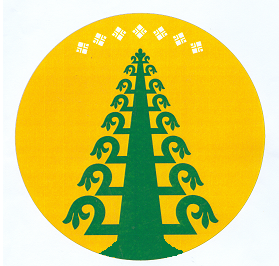 «ТААТТА УЛУУhА»МУНИЦИПАЛЬНАЙ ОРОЙУОН              УУРААХ       678710, Ытык-Кл с. Ленин уул. 17тел. (252) 41-184, fax (252) 41-288E-Mail: orgotdel_tat@ mail.ruРЕСПУБЛИКА САХА (ЯКУТИЯ)МУНИЦИПАЛЬНЫЙ РАЙОН«ТАТТИНСКИЙ УЛУС»          ПОСТАНОВЛЕНИЕ678710, с. Ытык-Кюель ул. Ленина,17тел. (252) 41-184, fax (252) 41-288E-Mail: orgotdel_tat@ mail.ru 